Czym jest wirtualizacja systemów?Nie ulega wątpliwości, że <strong>wirtualizacja systemów</strong> pełni ważną rolę w teraźniejszym środowisku biznesowym. Dowiedz się więcej w poniższym artykule!Wszystko, co powinieneś wiedzieć o wirtualizacji systemówWirtualizacja systemów polega na tworzeniu wirtualnych maszyn, które działają niezależnie od siebie na jednym fizycznym serwerze. Każda wirtualna maszyna działa jako oddzielny system operacyjny, co umożliwia uruchamianie różnych aplikacji i usług na jednym urządzeniu. Otwiera zatem drzwi do nowych możliwości optymalizacji, elastyczności, skalowalności oraz bezpieczeństwa w świecie środowiska IT.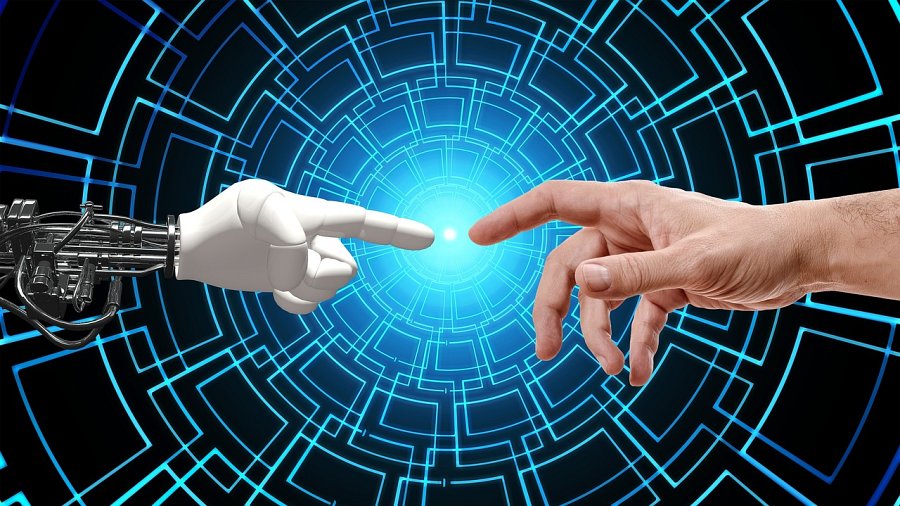 Dlaczego wirtualizacja systemów staje się coraz bardziej popularna?Wprowadzenie wirtualizacji, w zależności od ilości serwerów, potrafi przynieść spore oszczędności w skali całego roku. Wirtualizacja umożliwia: wykorzystanie starszych aplikacji na nowym sprzęcie, instalacje różnych systemów operacyjnych na komputerze, jak i serwerze. Dzięki temu można zminimalizować pobór zasobów przez uruchomione aplikacje, co finalnie przekłada się na efektywniejsze wykorzystywanie dostępnych mocy obliczeniowych. Wysoki poziom bezpieczeństwa, to jedna z najważniejszych cech wirtualizacji sprzętowej. Dzięki możliwości uruchamiania różnych systemów operacyjnych na jednym serwerze potencjalna infekcja jednej maszyny wirtualnej nie zagraża pozostałym. To rozwiązanie nie tylko chroni zasoby, ale także eliminuje ryzyko przenoszenia zagrożenia w głąb infrastruktury.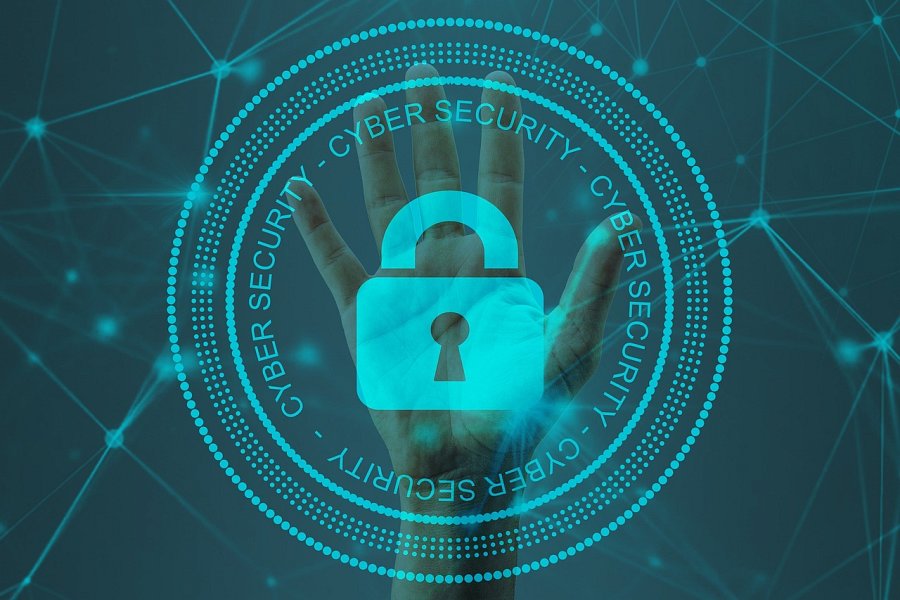 Dowiedz się więcej!Wirtualizacja systemów to nie tylko narzędzie optymalizacji procesów, lecz także ważny element w strategii bezpieczeństwa danych. Dzięki możliwościom, jakie oferuje, staje się integralną częścią nowoczesnej infrastruktury informatycznej, wspierając firmy w osiąganiu wyższego poziomu efektywności, skalowalności oraz bezpieczeństwa. Aby dowiedzieć się więcej o innowacyjnych rozwiązaniach z zakresu IT dla biznesu, odwiedź stronę internetową firmy Polcom!